Les niveaux ? Quels niveaux ?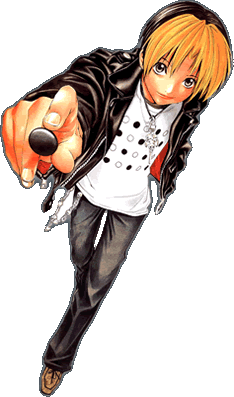 Comme pour beaucoup d'activités en occident, il y a dans le jeu de go un système de classement pour connaitre votre niveau, suivre votre évolution et bien entendu déterminer qui est le plus fort! Le système de niveau au go ressemble fortement à celui du Judo, en effet on gravit des échelons pour arriver à un niveau de maîtrise dit "niveau Dan". Puis ensuite on continue à gravir ces niveaux Dan au fur et à mesure de notre progression.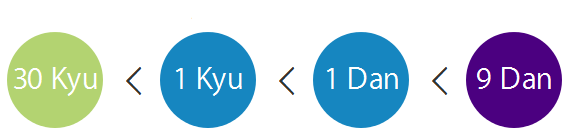 L'échelle de niveau est constituée de deux parties : La première est constituée de "Kyu". Commençant à 30 kyu pour une personne connaissant les règles pour monter jusqu'à 1er kyu pour une personne ayant une connaissance avancée du jeu. La seconde partie est la partie en "Dan". Commençant cette fois ci par 1er Dan pour monter jusqu'à un niveau de maitrise 9ème Dan. L'échelle de niveau est faite pour qu'il y ait environ une pierre de handicap entre chaque niveau. Connaitre son niveau a donc de l'importance pour pouvoir jouer des parties équilibrées avec vos adversaires! Un ordre d'idée par rapport à la vitesse de progression, arriver 1er Dan en deux ans est une progression vraiment très rapide pour un occidental! Voici un objectif que vous pourriez avoir. Pour vous donner un ordre d'idée, un joueur 1er Dan est déjà considéré comme un joueur fort, mais ne vous méprenez pas, la différence entre un 1er dan et un 7-8 Dan est immense à tel point que le 1er dan ne peut qu'espérer faire une belle partie! Bien entendu les accidents arrivent, mais le hasard est rare pour des joueurs top niveau en Dan. Actuellement en Europe il n'y a pas de 9ème dan, seulement des 8ème dan, mais vous pouvez vous accrocher. Je ne vous ai pas tout dit à propos des niveaux, on peut dépasser 9ème dan, puisque jusqu'ici on n'a parlé que des amateurs, les professionnels ont eux aussi leur échelle de niveau allant de 1p pour Dan Professionnel à 9p Les systèmes de niveau professionnel existent principalement en Chine, Japon et Corée, mais les Américains ont eux aussi un système de joueurs professionnels, et maintenant l'Europe a aussi son propre système de joueurs professionnels avec 4 joueurs professionnels à l'heure où sont écrites ces lignes. La différence de niveau entre les joueurs professionnels est d'environ une demi-pierre par niveau! Il y a en Europe des joueurs professionnels issus des systèmes professionnels asiatiques. Mais même eux ne sont pas 9ème dan à l'échelle européenne! C'est dire le niveau. D'un point de vue mécanique, l'échelle se représente par un nombre de points, que l'on peut faire augmenter en gagnant des parties lors de tournois officiels, ou qui peut descendre si l'on perd... La différence entre chaque niveau est représentée par un palier de 100 points. A bas niveau gagner des points est plus facile, car chaque victoire peut vous faire gagner plusieurs dizaines de points, mais à haut niveau une victoire face à un joueur de même niveau peut rapporter seulement quelques points, je vous laisse faire le calcul du nombre de victoires pour passer de 7 à 8ème dan! En Asie les niveaux en kyu n'existent quasiment pas. En Chine par exemple quand on débute on est 1er Dan, mais un joueur de niveau top européen est 5ème dan en Chine. Un 6ème dan est un joueur ayant gagné un tournoi national, et donc a gagné face à de très nombreux adversaires et un 7ème dan est un joueur chinois qui a gagné le championnat du monde amateur... Alors faites attention si vous rencontrez un chinois qui vous dit vouloir jouer au go avec vous! Attention lorsque vous voyagez, indiquer votre niveau peut vous jouer des tours, parfois le niveau des serveurs de go sur internet peut vous aider à placer un handicap correct! 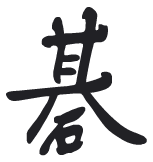 